 Else/Einar	Karakter og lidelsesuttrykkHistorien	Målsetninger Lise/Tom - Ektefelle til Else/EinarHistorien	Karakter og lidelsesuttrykk	Målsetninger Identifisere akutte tilstander og iverksette tiltak Bruke kognitive kartleggingsverktøy Identifisere akutte tilstander og iverksette tiltakLegevaktHjerneslagNEWS-bagNEWS-kortISBAR-blokkKuttskade høyre arm på markør (sminkeutstyr)Kunstig blodGjennomsiktig bandasjeKjøkkenpapir/toalettpapir som kan farges med kunstig blodKniv til å lage et snitt gjennom bandasjen slik at såret kommer framHanna Lønnerød Torp/Jørgen Urdalen/Anne Kjersti Tynes/Ulrikke Krüger Nygård/Kari-Anne Johnsen/Kjersti Skodvin Fjeldalhttps://forms.office.com/r/4XbrvGFKUB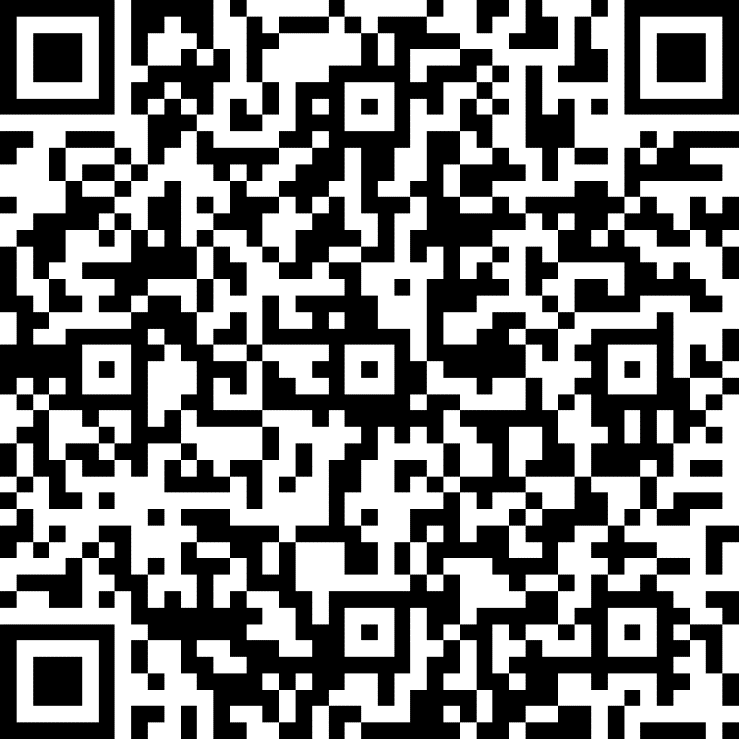 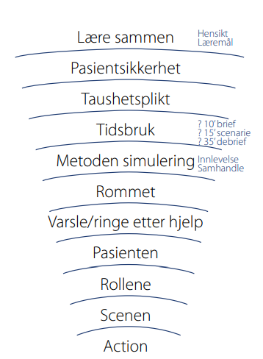 2 sykepleiere2 markører0-3 observatører Identifisere akutte tilstander og iverksette tiltak Bruke kognitive kartleggingsverktøyDere er på jobb på legevakten. Dere venter inn Else/Einar på 55 år som har fått en kuttskade på armen etter et uhell i hjemmet. Else/Einar kommer med følge av sin ektefelle.Else/Einar har slag. Kan gå med støtte på ve. side. Utvikler nye symptomer med forverring på venstre side. Vitale parameter er:RF: 19SpO2: 99BT: 180/93Puls: 92Bevissthet: A(Alert)Temp: 36,6Straks etter scenarioStraks etter scenarioStraks etter scenarioDebriefDebriefDebriefLM 1Identifisere akutte tilstander og iverksette tiltakIdentifisere akutte tilstander og iverksette tiltakLM 2Bruke kognitive kartleggingsverktøyBruke kognitive kartleggingsverktøyLM 3Aktuelle spørsmål til debrief:Aktuelle spørsmål til debrief:Du heter Else/Einar og er 55 år gammel. Du er gift med ektefelle som følger deg til legevakten. Dere har vært gift i 32 år. Dere har tre voksne barn.Du er frisk fra tidligere og bruker ingen faste medisiner. Du har noe hodepine og er litt kvalm. Du har noe nedsatt kraft i venstre arm og bein, men klarer fint å gå inn på legevakten med støtte av din ektefelle.Du snublet og falt hjemme mens du lagde mat på kjøkkenet. Under fallet følte du at det venstre beinet sviktet, slik at du falt og skrapte deg på en skapdør. Du har derfor fått en kuttskade på høyre arm.Du har fått et hjerneslag. Du kommer gående med støtte til legevakt. Du trenger støtte på venstre side grunnet nedsatt kraft. Etter hvert får du en forverring av symptomene med mindre kraft i venstre arm og bein. Etter hvert mer utydelig tale.Du ønsker initialt å få hjelp med kuttet på armen. Etter hvert ønsker du noe smertestillende for hodepinen. Utover i forløpet blir symptomene dine sterkere. Du blir da svakere i venstre arm og bein. Etter 5-10 minutter kan du begynne å få noe utydelig tale og ha problemer med å finne ord.Du satt på sofaen og hørte et brak fra kjøkkenet. Du stormet til og så Else/Einar liggende på kjøkkengulvet. Du hjalp hen opp fra gulvet og observerte at hen hadde fått et dypt kutt på armen som burde sys. Du hjalp Else/Einar med å ta et håndkle rundt såret og kjørte til legevakten.Else/Einar vil utvikle tydeligere symptomer på hjerneslag. Når du merker at talen endres eller at Else/Einar har problemer med å finne ord, kan du vente litt før du påpeker at noe er annerledes.Du heter Lise/Tom og er 57 år gammel. Du har vært gift med Else/Einar i 32 år og dere har tre voksne barn sammen.Du er frisk. Du vet også at Else/Einar er frisk og at hen ikke bruker noen medisiner, bortsett fra kanskje en paracet i ny og ne.Du ønsker at din ektefelle skal få hjelp med såret. Etter 5 minutter blir du mer bekymret for hens oppførsel og tilstand, at noe ikke er som det pleier å være.Du er tydelig stresset over situasjonen5-10 minutter ut i scenarioet skal Else/Einar begynne å få uklar tale og ha problemer med å finne ord. Dette kan du påpeke dersom deltakerne ikke oppfatter det. Du kan også påpeke at du synes Else/Einar er skjev i ansiktet og at talen er rar.